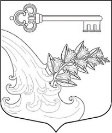 АДМИНИСТРАЦИЯ УЛЬЯНОВСКОГО ГОРОДСКОГО ПОСЕЛЕНИЯ ТОСНЕНСКОГО РАЙОНА ЛЕНИНГРАДСКОЙ ОБЛАСТИПОСТАНОВЛЕНИЕОб утверждении методических Рекомендаций по разработке органамиместного самоуправления Ленинградскойобласти общих (рамочных) требований квнешнему виду и оформлению ярмарокна территории Ульяновского городскогопоселения Тосненского района Ленинградской области В целях обеспечения единого подхода к разработке общих (рамочных) требований к внешнему виду и оформлению ярмарок, проводимых на территории муниципальных районов и городского округа Ленинградской области, в соответствии с п. 2.3 Порядка организации ярмарок и продажи товаров на них на территории Ленинградской области, утвержденного постановлением Правительства Ленинградской области от 29.05.2007 г. № 120ПОСТАНОВЛЯЮ:Утвердить прилагаемые методические рекомендации по разработке органами местного самоуправления Ленинградской области общих (рамочных) требований к внешнему виду и оформлению ярмарок на территории Ульяновского городского поселения Тосненского района Ленинградской области.Опубликовать настоящее постановление в сетевом издании «ЛЕНОБЛИНФОРМ» и разместить на официальном сайте администрации Ульяновского городского поселения Тосненского района Ленинградской области.Настоящее постановление вступает в силу со дня официального опубликования.Контроль за исполнением постановления оставляю за собой.Глава администрации                                                                  К. И. КамалетдиновПриложение к постановлению администрации Ульяновского городского поселения Тосненского района Ленинградской областиот 30.11.2022 № 1234Методические рекомендациипо разработке органами местного самоуправления Ленинградской области
общих (рамочных) требований к внешнему виду и оформлению ярмарок
на территории Ульяновского городского поселения Тосненского района Ленинградской областиОбщие положенияНастоящие Методические рекомендации разработаны во исполнение требований Порядка организации ярмарок и продажи товаров на них на территории Ленинградской области, утвержденного постановлением Правительства Ленинградской области от 29.05.2007 № 120 «Об организации розничных рынков и ярмарок на территории Ленинградской области», Областного закона Ленинградской области от 02.07.2003	№47-оз «Об административных правонарушениях» и в целях: формирования унифицированного подхода к внешнему виду и оформлению ярмарок, проводимых на территории Ленинградской области, в том числе в части размещения и оборудования мест для продажи товаров (выполнения работ, оказания услуг) и мест общего пользования на ярмарках, информационно-рекламного оформления, в том числе обеспечения сопутствующих мероприятий;повышения престижа и популярности ярмарочных мероприятий у жителей и гостей Ульяновского городского поселения Тосненского района Ленинградской области;обеспечения комплексного (концептуального) подхода при организации ярмарочной торговли в Ульяновском городском поселение Тосненского района Ленинградской области;формирование общих принципов благоустройства территорий ярмарочных площадок в Ульяновском городском поселение Тосненского района Ленинградской области.Мероприятия по установлениюобщих (рамочных) требований к внешнему виду и оформлению ярмарок
на территории Ульяновского городского поселения Тосненского района Ленинградской областиОбщие (рамочные) требования к внешнему виду и оформлению ярмарок включают в себя:требования к оборудованию мест для продажи товаров (выполнения работ, оказания услуг);требования к информационному обеспечению проведения ярмарки. Общие (рамочные) требования к внешнему виду и оформлению ярмарок утверждаются уполномоченным органом местного самоуправления в соответствии с уставом Ульяновского городского поселения Тосненского района Ленинградской области. Соблюдение общих (рамочных) требования к внешнему виду и оформлению ярмарок обеспечивается организатором ярмарки. За несоблюдение установленных общих (рамочных) требования к внешнему виду и оформлению ярмарки организатором ярмарки влечёт привлечение к административной ответственности, предусмотренной законодательством Ленинградской области.Оборудование мест для продажи товаров (выполнения работ, оказания услуг)Оформление ярмарок следует осуществлять в единой стилистической концепции, в том числе с использованием брендированного фирменного стиля. Оформление ярмарочной площадки должно соответствовать требованиям правил благоустройства муниципального образования.Места для продажи товаров (выполнения работ, оказания услуг) (далее - торговые места) следует размещать в соответствии со схемой размещения торговых мест на ярмарке. На торговых местах используются следующие виды оборудования:легковозводимые сборно-разборные конструкции (торговые палатки) единого цветового решения. Торговая палатка, а также прилегающая к ней территория должны содержаться в чистоте.Требования к торговым палаткам:габариты исходного модуля: глубина - не более 2 м; ширина - не более 2,5 м; высота - не более 3,0 м;место для выкладки товаров (прилавок) торговой палатки следует располагать на высоте не более 1,1 м от уровня земли;кровля палатки может быть односкатной (с минимальным уклоном 5% в сторону задней стенки) или двускатной;допустимо размещение вывески (информационной конструкции с указанием наименования хозяйствующего субъекта и (или) торгового объекта, категории товара, рода выполняемых работ, типа оказываемых услуг и т.п.). В случае размещения нижняя граница вывески должна находиться на высоте не менее 2,3 м;допускается установка торговых палаток группами, не более 20 штук, при этом общая их общая площадь не должна превышать 160 кв.м;расстояние 1йежду группами торговых палаток должно быть не менее 1,4 м.передвижные (мобильные) нестационарные торговые объекты (торговые автофургоны, автолавки, прицепы, полуприцепы). Передвижные средства торговли, а также прилегающая к ним территория должны содержаться в чистоте.Требования к передвижным средствам торговли:габариты передвижных средств торговли: длина - не более 6 м; ширина - не более 2,5 м; высота - не более 2,5 м; место для выкладки товаров (прилавок) передвижных средств торговли должно быть расположено на высоте не более 1,3 м от земли;при оказании посредством передвижных средств торговли услуг общественного питания у каждого объекта следует установить урны, которые следует очищать по мере заполнения, но не реже 1 раза в сутки;перед передвижным средством торговли, предоставляющим услуги общественного питания, рекомендуется размещать табличку с меню;над торговым окном необходимо организовать навес или козырек шириной не менее 0,3 м;допустимо размещение вывески;передвижные средства торговли следует располагать в едином порядке (по одной линии);торговые автоматы (вендинговые автоматы). Торговые автоматы, а также прилегающая к ним территория должны содержаться в чистоте;нестационарные торговые объекты (киоски, павильоны). Используемые на ярмарках нестационарные торговые объекты должны соответствовать требованиям правил благоустройства муниципального образования;торговые столы, стулья, прилавки единого образца.Торговые места рекомендуется оформлять скатертями единого образца, высокой степени износостойкости и водонепроницаемости по заявленному количеству торговых мест.Специальная форма (фартуки) и бейджи продавцов рекомендуется оформлять в едином стиле. При проведении праздничных ярмарок допускается использование национальных, фольклорных и иных элементов оформления, средств декора, связанных с тематикой проводимого мероприятия.Информационное обеспечение проведения ярмаркиУ входа на ярмарку следует расположить доступную для обозрения посетителей вывеску, содержащую напечатанные крупным шрифтом информацию:наименование ярмарки (например: «Ленинградские ярмарки»);дни и часы работы ярмарки.На доступном для посетителей месте следует оборудовать информационный стенд, на котором должна содержаться информация:наименование организатора ярмарки.фамилия, имя и отчество ответственного лица организатора ярмарки (администратора ярмарки) и его контактный номер телефона.-на регулярных ярмарках необходимо указывать количество свободных мест для продажи товаров (выполнения работ, оказания услуг) (информация должна обновляться по мере изменения количества свободных мест);номера телефонов территориального органа Управления Роспотребнадзора по Ленинградской области, территориального органа ГУ МВД России по г. Санкт-Петербургу и Ленинградской области, территориального органа ГУ МЧС России по Ленинградской области, территориального органа Федеральной налоговой службы России, уполномоченного органа местного самоуправления (в сфере торговой деятельности).Каждое торговое место должно иметь ламинированную табличку с номером места в соответствии со схемой размещения торговых мест ярмарки. Табличка закрепляется на видном для покупателей месте и должна содержать следующую информацию:- наименование участника ярмарки (для индивидуальных предпринимателей - Ф.И.О. индивидуального предпринимателя; для юридических лиц - наименование юридическое лица; для крестьянских (фермерских) хозяйств - наименование «Крестьянское (фермерское) хозяйство (Ф.И.О. главы КФХ либо юридическое (официальное)	наименование хозяйства)»;	для	граждан, не являющихся индивидуальными предпринимателями - Ф.И.О. гражданина, указание на статус (личное подсобное хозяйство / садоводство / огородничество / животноводство / самозанятый), населенный пункт (район, регион) осуществления гражданином деятельности.Вся информация должна быть напечатана на русском языке, должна быть достоверной, актуальной на дату проведения ярмарки и иметь подпись администратора ярмарки.30.11.2022№1234